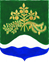 АДМИНИСТРАЦИЯ МУНИЦИПАЛЬНОГО ОБРАЗОВАНИЯМИЧУРИНСКОЕ СЕЛЬСКОЕ ПОСЕЛЕНИЕМУНИЦИПАЛЬНОГО ОБРАЗОВАНИЯПРИОЗЕРСКИЙ МУНИЦИПАЛЬНЫЙ РАЙОН ЛЕНИНГРАДСКОЙ ОБЛАСТИП О С Т А Н О В Л Е Н И Е18 марта 2020 года			№ 47В связи с кадровыми изменениями, в соответствии с Федеральным законом 
от 28.12.2009 № 381-ФЗ «Об основах государственного регулирования торговой деятельности в Российской Федерации», Федеральным законом от 06.10.2003 № 131-ФЗ «Об общих принципах организации местного самоуправления в Российской Федерации», приказом Комитета по развитию малого, среднего бизнеса и потребительского рынка Правительства Ленинградской области № 4 от 12.03.2019 «О порядке разработки 
и утверждения схем размещения нестационарных торговых объектов на территории муниципальных образований Ленинградской области», Уставом муниципального образования Мичуринское сельское поселение муниципального образования Приозерский муниципальный район Ленинградской области, администрация муниципального образования Мичуринское сельское поселение ПОСТАНОВЛЯЕТ:1. Утвердить прилагаемое Положение о комиссии по размещению нестационарных торговых объектов на территории муниципального образования Мичуринское сельское поселение муниципального образования Приозерский муниципальный район Ленинградской области.2. Опубликовать настоящее постановление в средствах массовой информации 
и разместить в информационно-телекоммуникационной сети Интернет на сайте администрации муниципального образования Мичуринское сельское поселение муниципального образования Приозерский муниципальный район Ленинградской области.3. Настоящее постановление вступает в силу с даты официального опубликования.4. Контроль за выполнением настоящего постановления оставляю за собой. Исп. Мощеникова Н.Б. тел. 8-813-79-67-142Разослано: дело-3, сектор предпринимательства-1, прокуратура-1Утвержденопостановлением администрациимуниципального образованияМичуринское сельское поселениемуниципального образованияПриозерский муниципальный районЛенинградской области№ 47 от 18.03.2020Положение о комиссии по размещению нестационарных торговых объектов на территории МО Мичуринское сельское поселение МО Приозерский муниципальный район Ленинградской областиКомиссия муниципального образования по вопросам размещения НТО (далее – комиссия) является коллегиальным органом муниципального образования Мичуринское сельское поселение МО Приозерский муниципальный район Ленинградской области и формируется в соответствии с приказом комитета по развитию малого, среднего бизнеса и потребительского рынка Ленинградской области от 12.03.2019 № 4 «О порядке разработки и утверждения схем размещения нестационарных торговых объектов на территории муниципальных образований Ленинградской области» (далее – приказ комитета от 12.03.2019 № 4).Состав комиссии утверждается настоящим положением по согласованию 
в порядке, установленном приказом комитета от 12.03.2019 № 4:Комиссия выполняет следующие основные функции:согласование проекта схемы в порядке, установленном приказом комитета от 12.03.2019 № 4; согласование внесений изменений в утвержденную схему в порядке, установленном приказом комитета от 12.03.2019 № 4;рассмотрение заявлений о предоставлении права на размещение НТО 
и принятие по ним решений в порядке, установленном правовым актом уполномоченного органа местного самоуправления;рассмотрение обращений, связанных с предоставлением права на размещение НТО;ведение, хранение протоколов заседаний, предоставление выписок 
из протоколов заседаний (по требованию).  4. Комиссия в своей работе руководствуется правовыми актами Российской Федерации, Ленинградской области и актами органов местного самоуправления муниципального образования Ленинградской области по предмету своей деятельности.5. Заседания комиссии проводятся по мере необходимости в связи с возникновением вопросов по предмету деятельности комиссии.Заседание комиссии правомочно, если на нем присутствуют не менее половины членов комиссии, в том числе председатель комиссии и (или) заместитель председателя комиссии. 6. Председатель комиссии руководит работой комиссии, назначает дату заседания комиссии, формирует повестку заседания. В период отсутствия председателя комиссии его функции осуществляет заместитель председателя комиссии. Секретарь комиссии организует работу комиссии, осуществляет подготовку заседаний комиссии, извещает членов комиссии о датах заседании комиссии и повестке заседания комиссии, оформляет протоколы заседаний, обеспечивает сохранность всех документов и материалов, связанных с работой комиссии, разрабатывает проекты документов по результатам работы комиссии, готовит проекты уведомлений, выполняет иные функции в связи с работой комиссии. 7. Комиссия принимает решения простым большинством голосов присутствующих членов комиссии. При равенстве голосов решающим является голос председателя комиссии. Решения комиссии оформляются протоколами, которые подписывают присутствующие на заседании члены комиссии и секретарь комиссии. Врио главы администрацииМО Мичуринское сельское поселение                                               Е.В. Аринова2.1. Председатель комиссии:- глава администрации муниципального образования Мичуринское сельское поселение2.2. Заместитель председателя комиссии:- заместитель главы администрации муниципального образования Мичуринское сельское поселение2.3. Секретарь комиссии:- ведущий специалист – землеустроитель администрации муниципального образования Мичуринское сельское поселение2.4. Члены комиссии:- начальник отдела экономической политики и предпринимательской деятельности- заведующий сектором по торговле и предпринимательской деятельности- начальник управления по градостроительству, землепользованию и муниципальному имуществу- начальник отдела землепользования- начальник отдела по архитектуре- начальник ТУ Роспотребнадзора по Приозерскому р-ну (кандидатура по согласованию)- начальник ОНД и профилактической работы Приозерского района ГУ МЧС России по Ленинградской оласти (кандидатура по согласованию)- начальник ОМВД по Приозерскому району (кандидатура по согласованию)- индивидуальный предприниматель (кандидатура по согласованию)